12 Ιουνίου, 2023ΜΕ ΦΑΞ: 22671636Κυρίους,ΜΚ Traffic Τechnical Solutions LtdΤεμπών 18, Διαμ. 3012408 ΛευκωσίαΚύριοι,ΕΠΙΣΤΟΛΗ ΑΠΟΔΟΧΗΣΔιαγωνισμός αρ.: 23.037.ΕΠ.ΗΜΥ.Προμήθεια, εγκατάσταση και συντήρηση έξι (6) ζυγιστικών μηχανών χαμηλής ταχύτητας Αναφέρομαι στο πιο πάνω θέμα και επιθυμώ να σας πληροφορήσω ότι, το Τμήμα, ως η Αναθέτουσα Αρχή, αποφάσισε να αποδεχθεί την προσφορά σας με ημερομηνία 26 Μαΐου, 2023, και να σας αναθέσει τη σύμβαση για την προμήθεια και συντήρηση έξι (6) ζυγιστικών μηχανών χαμηλής ταχύτητας, ως ακολούθως:Α. ΑΝΑΘΕΣΗ ΣΥΜΒΑΣΗΣΑ4.	Εξοπλισμός	Ζυγιστικές μηχανές κατασκευής Vehicle Weighting Solutions μοντέλο STATUS 290S.Α5.		Χρόνος και Τόπος Παράδοσης: Σύμφωνα με τις πρόνοιες των Εγγράφων Διαγωνισμού, τρείς μηχανές θα πρέπει παραδοθούν τρείς  εντός 6 μηνών από την ημερομηνία υπογραφής της Σύμβασης, και οι άλλες τρείς εντός 12 μηνών από την ημερομηνία υπογραφής της Σύμβασης, στους σταθμούς όπως φαίνεται στο Παράρτημα που επισυνάπτεται.Α6.		Περίοδος ευθύνης για ελαττώματα:Για όλα τα συστήματα εκτός της μπογιάς και σκουριάς, δύο (2) χρόνια από την ημερομηνία παραλαβής των προϊόντων και για τη μπογιά και για τη σκουριά πέντε (5) χρόνια.Α7.			Αποζημιώσεις για καθυστέρηση: Σύμφωνα με την παράγραφο 7.2 του Μέρους Β, Συμφωνία – Ειδικοί Όροι Σύμβασης, χρηματική αποζημίωση 0,2% της αξίας των προϊόντων για τα οποία καθυστερεί η παράδοση (€188 συν Φ.Π.Α.) για κάθε μέρα καθυστέρησης πέραν του συμφωνημένου χρόνου παράδοσης με μέγιστο ποσοστό 5% της αξίας των προϊόντων. Το σύνολο των ρητρών καθυστέρησης της Σύμβασης δεν δύναται να υπερβαίνει το ποσοστό του πέντε τοις εκατό (5%) της Συμβατικής Αξίας και το σύνολο των ρητρών καθυστέρησης ανά μηχανή δεν δύναται να υπερβαίνει το ποσοστό του δέκα τοις εκατό (10%) του ποσού προμήθειας της μηχανής.Α8.		Πληρωμές:Οι πληρωμές για την προμήθεια των προϊόντων θα γίνονται σύμφωνα με το Άρθρο 6 του Μέρους Β, Συμφωνία – Ειδικοί Όροι Σύμβασης. Οι πληρωμές για τη συντήρηση θα γίνονται σύμφωνα με τους όρους της σύμβασης και την παράγραφο 19 του Μέρους Ι, του Τόμου Β. (Υπηρεσίες Συντήρησης.Παρακαλώ, σημειώστε ότι, το σχετικό τιμολόγιο θα πρέπει να εκδοθεί στο όνομα του Διευθυντή Τμήματος Οδικών Μεταφορών και να παραδοθεί στο Τμήμα μου για προώθηση των διαδικασιών πληρωμής. Τα τιμολόγια για τη συντήρηση θα εκδίδονται επίσης στο όνομα του Διευθυντή Τμήματος Οδικών Μεταφορών και θα παραδίδονται στον ίδιο για προώθηση των διαδικασιών πληρωμής.Α9.	Εγγύηση Πιστής Εκτέλεσης Σύμβασης: Ως εγγύηση για την πιστή εκτέλεση της Σύμβασης, θα πρέπει να προσκομίσετε Τραπεζική Εγγύηση, σύμφωνα με το υπόδειγμα του Εντύπου 14  των Εγγράφων Διαγωνισμού, στο όνομα του Αν. Διευθυντή Τμήματος Ηλεκτρομηχανολογικών Υπηρεσιών, για ποσό ίσο με 2% της Συμβατικής Τιμής, δηλαδή για ποσό €3.336,00 (παράγραφος 10.5.1 του Μέρους Α των εγγράφων του διαγωνισμού). Η εγγύηση πιστής εκτέλεσης, σύμφωνα με τη παράγραφο 8 του Μέρους Β, Συμφωνία – Ειδικοί Όροι Σύμβασης, πρέπει να παραμένει σε ισχύ για περίοδο μέχρι ένα (1) μήνα μετά την ημερομηνία παραλαβής των προϊόντων. Α10.	Εγγύηση Καλής Λειτουργίας:Ως εγγύηση για την τήρηση των υποχρεώσεων σας κατά την περίοδο ευθύνης για ελαττώματα και την περίοδο συντήρησης, αμέσως μετά την παραλαβή των οχημάτων, θα πρέπει να προσκομίσετε Τραπεζική Εγγύηση, σύμφωνα με το υπόδειγμα του Εντύπου 16  των Εγγράφων Διαγωνισμού, στο όνομα του Διευθυντή Τμήματος Ηλεκτρομηχανολογικών Υπηρεσιών, για ποσό ίσο με 2% της Συμβατικής Τιμής, δηλαδή για ποσό €3.336,00 και σύμφωνα με την παράγραφο 9.2 του Μέρους Β, Συμφωνία – Ειδικοί Όροι Σύμβασης, πρέπει να παραμένει σε ισχύ 30 ημέρες μετά την λήξη της περιόδου συντήρησης, που είναι πέντε (5) χρόνια από την ημερομηνία παραλαβής.Α11.	Γνωστοποίηση λήψης επιστολής αποδοχής:Ως γνωστοποίηση της από μέρους σας λήψης της επιστολής αυτής, παρακαλώ να προσυπογράψετε κατάλληλα και να επιστρέψετε σε διάστημα επτά (7) ημερών από την ημερομηνία της παρούσας επιστολής, την επιστολή που επισυνάπτεται.Α12.	Υπογραφή Σύμβασης:Παρακαλώ όπως, σε διάστημα είκοσι (20) ημερών από την ημερομηνία της παρούσας επιστολής, προσέλθετε στο Τμήμα για υπογραφή της Σύμβασης, αντίγραφο της οποίας επισυνάπτεται, προσκομίζοντας τα πιο κάτω:Τα Πιστοποιητικά / Δηλώσεις που περιλαμβάνονται στο Έντυπο 13,Τα έγγραφα νομιμοποίησης του προσώπου που θα υπογράψει τη Συμφωνία,Αντίγραφο Ασφαλιστικού Συμβολαίου Ευθύνης Εργοδότη,Αντίγραφο Ασφαλιστικού Συμβολαίου έναντι Τρίτων για το ποσό που φαίνεται στο Έντυπο 11.4 της προσφοράς σας.Εγγύηση πιστής εκτέλεσης της Σύμβασης, σύμφωνα με τα οριζόμενα στην παράγραφο Α9,Πιστοποιητικά για δύο τεχνίτες, απόφοιτους Τεχνικής Σχολής ή με τριετή εμπειρία στην συντήρηση του εξοπλισμού. Ένα πρόσωπο από την ομάδα έργου πρέπει να είναι Εργολήπτης ηλεκτρικών εγκαταστάσεων, κάτοχος πιστοποιητικού ικανότητας, τουλάχιστον 25ΧΒΑ (Εργοληψία) και πιστοποιητικού εγγραφής, που να είναι σε ισχύ, τα οποία εκδίδονται από το Διευθυντή του Τμήματος Ηλεκτρομηχανολογικών Υπηρεσιών ή εφόσον τα πρόσωπα αυτά είναι εγκατεστημένα εκτός της Κυπριακής Δημοκρατίας, να είναι εγγεγραμμένοι σε αντίστοιχο επαγγελματικό μητρώο της χώρας προέλευσης τους.Α14.	Χαρτοσήμανση Σύμβασης:Σύμφωνα με τις πρόνοιες των εγγράφων του διαγωνισμού (παρ. 10.4.4, του Μέρους Α), έχετε υποχρέωση με δικά σας έξοδα να χαρτοσημάνετε τη Σύμβαση Δημοσίου για Συντήρηση, σύμφωνα με την ανακοίνωση του Τμήματος Φορολογίας «Αλλαγή διαδικασίας χαρτοσήμανσης εγγράφων με βάση την αξία της σύμβασης»(https://www.mof.gov.cy/mof/tax/taxdep.nsf/All/E61D71A140A57922C22585AD003F9C76?OpenDocument).     Με εκτίμηση,(Μιχάλης Φουντούλης)   για Αν. ΔιευθυντήΚοιν.: 	Γενικό Ελεγκτή της Δημοκρατίας (μόνο στο ηλεκτρονικό ταχυδρομείο: tenders@audit.gov.cy)Επαρχιακούς Μηχανικούς ΗΜΥ (Επιστολή μόνο)ΠΑΡΑΡΤΗΜΑΔιαγωνισμός Αρ.: 23.037.ΕΠ.ΗΜΥΔιαγωνισμός Αρ.: 23.037.ΕΠ.ΗΜΥΠρομήθεια, εγκατάσταση και συντήρηση έξι (6) ζυγιστικών μηχανών χαμηλής ταχύτητας Αν. ΔιευθυντήΤμήματος Ηλεκτρομηχανολογικών Υπηρεσιών,(Υπόψη κ. Χριστάκη Σκουφάρη)Κύριε,Γνωστοποιώ λήψη της επιστολής σας με αριθμό φακέλου 13.25.020.2023.037, ημερομηνίας              12 Ιουνίου, 2023.ΜΕΡΟΣ Β: ΣΥΜΦΩΝΙΑ – ΕΙΔΙΚΟΙ ΟΡΟΙ ΣΥΜΒΑΣΗΣΠΡΟΟΙΜΙΟΗ Κυβέρνηση της Κυπριακής Δημοκρατίας μέσω του Διευθυντή του Τμήματος Ηλεκτρομηχανολογικών Υπηρεσιών που εδρεύει στη διεύθυνση Λεωφόρος Αγίου Ιλαρίωνα, Περιοχή ΣΟΠΑΖ, Καϊμακλί στη Λευκωσία (στο εξής η «Αναθέτουσα Αρχή») από το ένα μέρος,καιH εταιρεία ΜΚ Traffic Τechnical Solutions Ltd  που εδρεύει στη οδό Τεμπών αρ. 18, Διαμ. 301, στη Λευκωσία, (στο εξής ο «Ανάδοχος») που εκπροσωπείται νόμιμα από τον κ. Μιχάλη Κακουλλή, Διευθυντή από τo άλλο μέρος,ύστερα από διαγωνισμό που διενεργήθηκε βάσει του υπ΄ αριθ. 23.037.Ε/Π.ΗΜΥ διαγωνισμού για την προμήθεια και συντήρηση έξι (6) ζυγιστικών μηχανών χαμηλής ταχύτηταςκαι ανατέθηκε βάσει της υπ’  αριθ. ΥΜΕΕ 13.25.09/12/23 ημερ. 12/6/23 απόφασης ανάθεσης,συμφώνησαν τα ακόλουθα.ΔΟΜΗ ΤΗΣ ΣΥΜΒΑΣΗΣ1.	Ρητά συμφωνείται ότι τη Σύμβαση αποτελούν, ως ενιαία και αναπόσπαστα μέρη:α.	Η παρούσα Συμφωνίαβ.	Το Παράρτημα II. ΟΡΟΙ ΕΝΤΟΛΗΣ – ΤΕΧΝΙΚΕΣ ΠΡΟΔΙΑΓΡΑΦΕΣ γ.  Το ΜΕΡΟΣ Ι και το ΜΕΡΟΣ ΙΙ του ΤΟΜΟΥ Β - ΥΠΗΡΕΣΙΕΣ ΣΥΝΤΗΡΗΣΗΣδ.  Ο ΤΟΜΟΣ Γ - Απαιτήσεις Εργοδότηε.	Το Παράρτημα I. ΓΕΝΙΚΟΙ ΟΡΟΙ ΣΥΜΒΑΣΗΣ ΠΡΟΜΗΘΕΙΩΝ στ.	Η από 3 Μαρτίου, 2023 Προσφορά του Αναδόχου και οποιαδήποτε σχετική αλληλογραφία μεταξύ της Αναθέτουσας Αρχής και του Αναδόχου. Σε περίπτωση διαφοράς ανάμεσα στα πιο πάνω μέρη, οι πρόνοιές τους θα εφαρμόζονται σύμφωνα με την πιο πάνω σειρά προτεραιότητας.Αναπόσπαστο μέρος της Σύμβασης αποτελεί επίσης η ………………………………<αριθμός αναφοράς> Εγγυητική Επιστολή Πιστής Εκτέλεσης που εκδόθηκε από την …………………………………………………… <επωνυμία πιστωτικού ιδρύματος> ποσού τριών χιλιάδων τρακοσίων τριάντα έξι Ευρώ (€3.336,00).ΑΝΤΙΚΕΙΜΕΝΟ ΣΥΜΒΑΣΗΣΜε την παρούσα Σύμβαση ο Ανάδοχος αναλαμβάνει την προμήθεια και συντήρηση έξι (6) ζυγιστικών μηχανών χαμηλής ταχύτητας στην Αναθέτουσα Αρχή σύμφωνα με τους όρους και τις προϋποθέσεις που ορίζονται στη Σύμβαση. 2.  Η Αναθέτουσα Αρχή διατηρεί το δικαίωμα προαίρεσης για ανάθεση επιπλέον μηχανών αν αναφέρεται στη παρ. 2.3 του Μέρους Α, σύμφωνα με τις τιμές που αναγράφονται στο Έντυπο της Οικονομικής Προσφοράς.ΑΞΙΑ ΣΥΜΒΑΣΗΣΗ συνολική Αξία της Σύμβασης  ορίζεται στο ποσό των εκατόν εξήντα έξι χιλιάδων, οκτακοσίων Ευρώ (€166.800). Στο ποσό αυτό δεν περιλαμβάνεται ο αναλογούν ΦΠΑ. Στην αξία της Σύμβασης, την οποία ο Ανάδοχος θεωρεί νόμιμο, εύλογο και επαρκές αντάλλαγμα για την εκτέλεση της Σύμβασης, περιλαμβάνεται κάθε είδους δαπάνη που θα απαιτηθεί ή ενδέχεται να απαιτηθεί για την κάλυψη των υποχρεώσεων του Αναδόχου, τα έξοδα και το κέρδος του, περιλαμβανόμενων τυχόν αμοιβών τρίτων, χωρίς καμία περαιτέρω επιβάρυνση της Αναθέτουσας Αρχής.ΥΠΕΥΘΥΝΟΣ ΣΥΝΤΟΝΙΣΤΗΣ Υπεύθυνος Συντονιστής εκ μέρους της Αναθέτουσας Αρχής είναι ο κος Χριστάκης Σκουφάρης, Αν. Τεχνικός Μηχανικός στο Τμήμα ΗΜΥ, ο οποίος και έχει ως ευθύνη την παρακολούθηση και το χειρισμό της Σύμβασης στα πλαίσια των προνοιών της.ΗΜΕΡΟΜΗΝΙΑ ΕΝΑΡΞΗΣ ΚΑΙ ΔΙΑΡΚΕΙΑ ΕΚΤΕΛΕΣΗΣΗ παρούσα Σύμβαση τίθεται σε ισχύ από τη στιγμή της υπογραφής της.Η διάρκεια εκτέλεσης της Σύμβασης είναι 108 μήνες.Ο χρόνος παράδοσης του εξοπλισμού θα πρέπει να γίνει εντός δώδεκα (12) μηνών. (6 μήνες τρείς μηχανές και 12 μήνες οι υπόλοιπες 3 μηχανές) από την ημερομηνία υπογραφής της Σύμβασης.Η περίοδος συντήρησης του εξοπλισμού τίθεται σε ισχύ την ημερομηνία παραλαβής του και παύει να ισχύει σε 96 μήνες.  Η παρούσα Σύμβαση παύει να ισχύει με την οριστική παραλαβή όλων των προϊόντων και των εργασιών συντήρησης που περιλαμβάνονται στο Αντικείμενο της Σύμβασης ή εάν προκύψει ανάγκη εφαρμογής των άρθρων περί τερματισμού της Σύμβασης του Παραρτήματος Ι. ΠΡΟΫΠΟΘΕΣΕΙΣ ΚΑΙ ΔΙΑΔΙΚΑΣΙΑ ΠΛΗΡΩΜΗΣΟι πληρωμές θα γίνονται σε Ευρώ στον τραπεζικό λογαριασμό που γνωστοποιείται από τον Ανάδοχο στην Αναθέτουσα Αρχή σύμφωνα με το άρθρο 22.1 του Παραρτήματος Ι. Οι πληρωμές θα γίνονται έναντι τιμολογίου, μετά την οριστική παραλαβή των προϊόντων. δυνάμει των προνοιών των άρθρων 22 και 23 του Παραρτήματος Ι.  α. Πληρωμή του Ποσού Προμήθειας (Έντυπο 11.2) εντός ενός μηνός μετά την παραλαβή του εξοπλισμού.β. Πληρωμή του Ποσού Προληπτικής Συντήρησης (Έντυπο 11.3) ενός μηνός μετά την ολοκλήρωση των εργασιών και υποβολή τιμολογίου.γ.  Η ετήσια πληρωμή για τη συντήρηση θα γίνεται μόνον εφόσον ο Ανάδοχος υποβάλει αντίγραφο Ασφαλιστικού Συμβολαίου, σύμφωνα με το άρθρο 24 του Τόμου Β (Υπηρεσίες Συντήρησης) - «Ποσά Ασφαλειών και Πληρωμή Εξόδων Τήρησης Ασφαλειών».Σύμφωνα με τις διατάξεις του περί της Λογιστικής και Δημοσιονομικής Διαχείρισης και περί του Χρηματοοικονομικού Ελέγχου της Δημοκρατίας Νόμος του 2014, ο οποίος έχει δημοσιευτεί στην Επίσημη Εφημερίδα της Δημοκρατίας στις 28.3.2014 (Ν.38(Ι)/2014), ο Γενικός Λογιστής της Δημοκρατίας δύναται κατά τη κρίση του κατά τη διενέργεια οποιασδήποτε πληρωμής προς φυσικό ή νομικό πρόσωπο δυνάμει της παρούσας Σύμβασης, να αποκόπτει οποιαδήποτε οφειλόμενα από τον Ανάδοχο ποσά προς οποιοδήποτε Υπουργείο ή Τμήμα ή Ανεξάρτητη Υπηρεσία ή άλλο Ειδικό Ταμείο του κράτους.ΡΗΤΡΕΣ ΚΑΘΥΣΤΕΡΗΣΗΣΣε περίπτωση καθυστέρησης παράδοσης των προϊόντων της Σύμβασης ή μέρους αυτών με υπαιτιότητα του Αναδόχου, επιβάλλεται Ρήτρα Καθυστέρησης Παράδοσης.Η ρήτρα, για κάθε ημέρα καθυστέρησης παράδοσης, ανέρχεται σε ποσοστό 0,2% της Συμβατικής Αξίας των προϊόντων για τα οποία καθυστερεί η παράδοση.Τυχόν ρήτρες που έχουν επιβληθεί από την Αναθέτουσα Αρχή σύμφωνα με τα προηγούμενα εδάφια, θα παρακρατούνται από την επόμενη πληρωμή του Αναδόχου ή, σε περίπτωση ανεπάρκειας αυτής, θα εισπράττονται με ισόποση κατάπτωση της Εγγύησης Πιστής Εκτέλεσης ή/και της Εγγύησης Προκαταβολής αν εφαρμόζεται.Σε περίπτωση υπέρβασης των οριζόμενων χρόνων παράδοσης για την οποία θα έχουν υποβληθεί συνολικά ρήτρες καθυστέρησης που ανέρχονται σε ποσοστό πέντε τοις εκατό (5%) της Συμβατικής Αξίας η Αναθέτουσα Αρχή δύναται να κηρύξει τον Ανάδοχο έκπτωτο και να τερματίσει τη Σύμβαση, εφαρμοζομένων των ειδικά αναφερόμενων στο Παράρτημα Ι. Το σύνολο των ρητρών καθυστέρησης της Σύμβασης δεν δύναται να υπερβαίνει το ποσοστό του πέντε τοις εκατό (5%) της Συμβατικής Αξίας και το σύνολο των ρητρών καθυστέρησης ανά μηχανή δεν δύναται να υπερβαίνει το ποσοστό του δέκα τοις εκατό (10%) του ποσού προμήθειας της μηχανής.ΕΓΓΥΗΣΗ ΠΙΣΤΗΣ ΕΚΤΕΛΕΣΗΣΟ Ανάδοχος παρέχει Εγγύηση Πιστής Εκτέλεσης, ως ορίζεται στο άρθρο 1. Η εγγύηση παραμένει σε ισχύ για ακόμη ένα μήνα μετά την ολοκλήρωση της σύμβασης και επιστρέφεται στον Ανάδοχο μετά την τελική παραλαβή του Αντικειμένου της Σύμβασης και την καταβολή της τελικής πληρωμής.Η Εγγύηση Πιστής Εκτέλεσης της Σύμβασης επιστρέφεται στον Ανάδοχο μετά την οριστική ποσοτική και ποιοτική παραλαβή του Αντικειμένου της Σύμβασης και ύστερα από την εκκαθάριση των τυχόν απαιτήσεων από τους δύο συμβαλλόμενους, ενώ καταπίπτει αυτοδικαίως υπέρ της Αναθέτουσας Αρχής, σε περίπτωση τερματισμού της Σύμβασης εξαιτίας αποτυχίας του Αναδόχου να εκπληρώσει τις απορρέουσες από τη Σύμβαση υποχρεώσεις του.Η Εγγύηση Πιστής Εκτέλεσης πρέπει να παραμείνει σε ισχύ μέχρι την προσκόμιση της Εγγύησης Καλής Λειτουργίας, εφόσον απαιτείται, οπόταν και επιστρέφεται στον Ανάδοχο. ΕΓΓΥΗΣΗ ΚΑΛΗΣ ΛΕΙΤΟΥΡΓΙΑΣΕφόσον, το Αντικείμενο της Σύμβασης περιλαμβάνει την παροχή υπηρεσιών επιδιόρθωσης ή αποκατάστασης των προϊόντων ή συντήρησης για συγκεκριμένη περίοδο, ο Ανάδοχος είναι υποχρεωμένος να προσκομίσει στην Αναθέτουσα Αρχή Εγγύηση Καλής Λειτουργίας, πριν την επιστροφή σε αυτόν της Εγγύησης Πιστής Εκτέλεσης. Το ποσό της Εγγύησης Καλής Λειτουργίας πρέπει να καλύπτει το 2% της συμβατικής τιμής.Η Εγγύηση Καλής Λειτουργίας επιστρέφεται στον Ανάδοχο τριάντα (30) ημέρες μετά τη λήξη των συμβατικών του υποχρεώσεων, ενώ καταπίπτει αυτοδικαίως υπέρ της Αναθέτουσας Αρχής, σε περίπτωση αδυναμίας του Αναδόχου να εκπληρώσει τις απορρέουσες από τη Σύμβαση υποχρεώσεις του κατά την περίοδο αυτή. Η Εγγύηση Καλής Λειτουργίας εκδίδεται από πιστωτικά ιδρύματα ή άλλα νομικά πρόσωπα που λειτουργούν νόμιμα στην Κύπρο, ή σε άλλες χώρες της Ευρωπαϊκής Ένωσης (ΕΕ) ή του Ευρωπαϊκού Οικονομικού Χώρου (ΕΟΧ) ή σε τρίτες χώρες που έχουν υπογράψει και κυρώσει τη Διεθνή Συμφωνία περί Δημοσίων Συμβάσεων (GPA) ή σε άλλες χώρες που έχουν υπογράψει και κυρώσει συμφωνίες σύνδεσης ή διμερείς συμφωνίες με την Ε.Ε. ή με την Κυπριακή Δημοκρατία και έχουν, σύμφωνα με την νομοθεσία των χωρών αυτών, δικαίωμα έκδοσης τέτοιων εγγυήσεων.Η Εγγύηση Καλής Λειτουργίας της Σύμβασης πρέπει να συνταχθεί σύμφωνα με το Έντυπο 16.Σε περίπτωση κοινοπραξίας, στην Εγγύηση θα πρέπει να σημειώνεται ότι αυτή καλύπτει αλληλεγγύως όλα τα μέλη της κοινοπραξίας.ΦΟΡΟΛΟΓΙΚΕΣ ΚΑΙ  ΤΕΛΩΝΕΙΑΚΕΣ ΡΥΘΜΙΣΕΙΣΗ Σύμβαση δεν θα εξαιρείται από τους δασμούς και φόρους, περιλαμβανομένου και του Φ.Π.Α. ΕΠΙΛΥΣΗ ΔΙΑΦΟΡΩΝΙσχύει η διαδικασία διακανονισμού διαφορών του άρθρου 30 του Παραρτήματος I. ΝΟΜΟΘΕΣΙΑ ΚΑΙ ΓΛΩΣΣΑ ΤΗΣ ΣΥΜΒΑΣΗΣΗ νομοθεσία της Κυπριακής Δημοκρατίας θα διέπει όλα τα θέματα που δεν καλύπτονται από τη Σύμβαση.Η γλώσσα της Σύμβασης και όλων των γραπτών επικοινωνιών μεταξύ του Αναδόχου και της Αναθέτουσας Αρχής θα είναι η Ελληνική.ΕΠΙΚΟΙΝΩΝΙΑ ΣΥΜΒΑΛΛΟΜΕΝΩΝ1.	Η οποιαδήποτε γραπτή επικοινωνία σχετικά με την παρούσα Σύμβαση απευθύνεται  ως εξής:α.	Από τον Ανάδοχο προς την Αναθέτουσα Αρχή στην ταχυδρομική διεύθυνση Λεωφόρος Αγίου Ιλαρίωνα, Περιοχή ΣΟΠΑΖ, Καϊμακλί, 1426 Λευκωσία ή στην ηλεκτρονική διεύθυνση cskoufaris@ems.mcw.gov.cy ή με τηλεομοιοτυπία στον αριθμό +357 22 348202. Όσον αφορά την σύμβαση συντήρησης, η σχετική αλληλογραφία θα αποστέλλεται στη διεύθυνση του Τμήματος/Υπηρεσίας χρήστη που θα αναγράφεται στην επιστολή ανάθεσης της σύμβασης με αντίγραφο στο Τμήμα Ηλεκτρομηχανολογικών Υπηρεσιών.β.	Από την Αναθέτουσα Αρχή προς τον Ανάδοχο στην ταχυδρομική διεύθυνση …………………………………………………………..….…..<ταχυδρομική διεύθυνση> ή στην ηλεκτρονική διεύθυνση …………………………………..<ηλεκτρονική διεύθυνση> ή με τηλεομοιοτυπία στον αριθμό …………………………….<αριθμός κλήσης>.14. 	ΑΣΦΑΛΕΙΕΣ14.1		Βλάβες σε Πρόσωπα και Ιδιοκτησίες – Ασφάλεια Έναντι Τρίτων14.1.1	Ο Ανάδοχος θα είναι κατά νόμο υπεύθυνος και θα αποζημιώνει τον Εργοδότη για τις απώλειες, έξοδα, αγωγές και απαιτήσεις που σχετίζονται με απώλεια και ζημιά σε πρόσωπα ή περιουσίες και απώλεια ζωών που δυνατόν να συμβούν πριν από τη λήξη της Σύμβασης, εκτός και αν αυτές οφείλονται σε Απρόβλεπτες Αιτίες.14.1.2	Ασφάλεια έναντι ΤρίτωνΟ Ανάδοχος, χωρίς να απαλλάσσεται από τις υποχρεώσεις του σύμφωνα με το εδάφιο 14.1.1 πιο πάνω, πριν από την έναρξη των εργασιών εκτέλεσης  του αντικειμένου της Σύμβασης, θα ασφαλίσει από κοινού τον εαυτό του και τον Εργοδότη για οποιεσδήποτε βλάβες σε πρόσωπα ή περιουσίες, ή απώλεια ζωής, που δυνατόν να συμβούν, εξ υπαιτιότητας του, κατά τη χρονική διάρκεια εκτέλεσης του αντικειμένου της Σύμβασης. Το Ασφαλιστικό Συμβόλαιο θα τύχει της έγκρισης του Εργοδότη και θα είναι για ποσό €50.000 για κάθε περιστατικό, με συνολικό ετήσιο όριο €200.000 μέχρι την ημερομηνία λήξης της Σύμβασης.Σε περίπτωση που στο Ασφαλιστικό Συμβόλαιο προβλέπεται αφαιρετέο ποσό για κάθε απαίτηση, αυτό πρέπει να είναι περιορισμένο και δεν πρέπει να υπερβαίνει το ποσό των €500. Ο Ανάδοχος θα υποβάλει βεβαίωση, ότι θα καταβάλλει ο ίδιος στον Εργοδότη το ποσό αυτό. Το Ασφαλιστικό Συμβόλαιο και αποδείξεις πληρωμής του θα είναι στη διάθεση του Μηχανικού, για επιθεώρηση.Νοείται ότι, η ικανοποίηση των απαιτήσεων των εγγράφων της Σύμβασης δεν δύναται να υπόκειται σε οποιουσδήποτε περιορισμούς είτε μέσω της διασύνδεσης του Ασφαλιστικού Συμβολαίου με άλλες συμβάσεις του Αναδόχου είτε άλλως πως.14.2.	Ασφάλεια για Ατυχήματα (Ασφάλεια Ευθύνης Αναδόχου)14.2.1	Ο Ανάδοχος οφείλει να διατηρεί σε ισχύ Ασφάλεια Ευθύνης Εργοδότη κατά τη διάρκεια υλοποίησης του αντικειμένου της Σύμβασης, σύμφωνα με την κείμενη νομοθεσία.14.2.2	Στην περίπτωση που ο Ανάδοχος στηρίζεται σε πόρους που θα του διαθέσουν άλλοι φορείς (υπεργολάβοι, συνεργάτες κλπ), η προαναφερθείσα υποχρέωσή του θα θεωρείται εκπληρωθείσα μόνον εάν κάθε άλλος φορέας διατηρεί σε ισχύ Ασφάλεια Ευθύνης Εργοδότη κατά τη διάρκεια υλοποίησης του αντικειμένου της σύμβασης.ΛΟΙΠΕΣ ΡΥΘΜΙΣΕΙΣ (Δεν εφαρμοζονται)Συνταχθείσα στην Ελληνική γλώσσα σε δύο πρωτότυπα όπου ένα πρωτότυπο προορίζεται για την Αναθέτουσα Αρχή και ένα πρωτότυπο για τον Ανάδοχο και υπογραφείσα την ………………., ……/……./2023.Εκ μέρους και για λογαριασμό της Αναθέτουσας Αρχής:Εκ μέρους και για λογαριασμό του Αναδόχου:Χώρος Χαρτοσήμανσης** Τα έξοδα χαρτοσήμανσης βαρύνουν τον Ανάδοχο.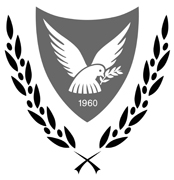 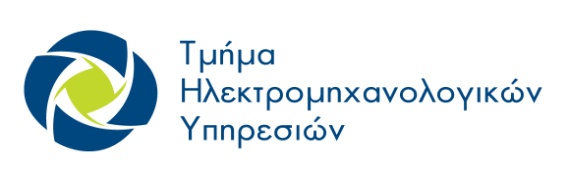 ΚΥΠΡΙΑΚΗ ΔΗΜΟΚΡΑΤΙΑΥΠΟΥΡΓΕΙΟΜΕΤΑΦΟΡΩΝ, ΕΠΙΚΟΙΝΩΝΙΩΝ ΚΑΙ ΕΡΓΩΝΑρ. Φακ.: 13.25.20.23.037.ΕΠ.ΗΜΥΑρ. Τηλ.: 22800529Α1.Αριθμός Σύμβασης:23.03723.03723.037Α2.Περιγραφή:Προμήθεια και συντήρηση έξι (6) ζυγιστικών μηχανών χαμηλής ταχύτητας.Προμήθεια και συντήρηση έξι (6) ζυγιστικών μηχανών χαμηλής ταχύτητας.Προμήθεια και συντήρηση έξι (6) ζυγιστικών μηχανών χαμηλής ταχύτητας.Α3.Ποσό ΣυμβολαίουΠοσό ΣυμβολαίουΠοσό Προμήθειας:Ποσό Προμήθειας:€94.000,00Ποσό προληπτικής και διορθωτικής συντήρησης για 5 χρόνια:Ποσό προληπτικής και διορθωτικής συντήρησης για 5 χρόνια:€64.800,00Ποσό άλλων εργασιών/χρεώσεων/υποχρεώσεων (Ασφάλειες κλπ)Ποσό άλλων εργασιών/χρεώσεων/υποχρεώσεων (Ασφάλειες κλπ)€8.000,00Ποσό Συμβολαίου, χωρίς Φ.Π.Α.Ποσό Συμβολαίου, χωρίς Φ.Π.Α.€166.800,00Ποσό Φ.Π.Α. 19%Ποσό Φ.Π.Α. 19%€31.692,00Τόπος εγκατάστασης(Ζυγιστικός σταθμός)Τόπος εγκατάστασης(Ζυγιστικός σταθμός)Χρόνος παράδοσης1Λατσιά (από Λεμεσό προς Λευκωσία)Εντός 6 μηνών από την ημερομηνία υπογραφής της Σύμβασης (εντός του 2023)2Καλό Χωριό ΛάρνακαςΕντός 6 μηνών από την ημερομηνία υπογραφής της Σύμβασης (εντός του 2023)3Κούκλια Εντός 6 μηνών από την ημερομηνία υπογραφής της Σύμβασης (εντός του 2023)4Λατσιά (από Λευκωσία προς Λεμεσό)Εντός 12 μηνών από την ημερομηνία υπογραφής της Σύμβασης (εντός του 2024)5Κοφίνου Εντός 12 μηνών από την ημερομηνία υπογραφής της Σύμβασης (εντός του 2024)6Επισκοπή προς ΠάφοΕντός 12 μηνών από την ημερομηνία υπογραφής της Σύμβασης (εντός του 2024)Ημερομηνία: _______________Υπογραφή: __________________________________Όνομα: _____________________________________(Ιδιότητα Υπογράφοντος): ______________________(Σφραγίδα)Υπογραφή: ............................................Τίτλος:  ...................................................Όνομα: ..................................................Μάρτυρες: 1. Υπογραφή: .............................................    Όνομα:  ..................................................2. Υπογραφή: .............................................    Όνομα:   .................................................Υπογραφή: .............................................Τίτλος:   ..................................................Όνομα:  ..................................................Μάρτυρες: 1. Υπογραφή: .............................................    Όνομα:  ..................................................2. Υπογραφή: .............................................    Όνομα:   .................................................